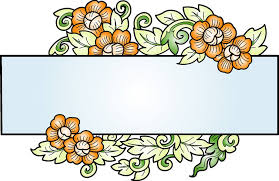 ฐานข้อมูลวัฒนธรรมภูมิปัญญาท้องถิ่นประจำปี ๒๕๖๓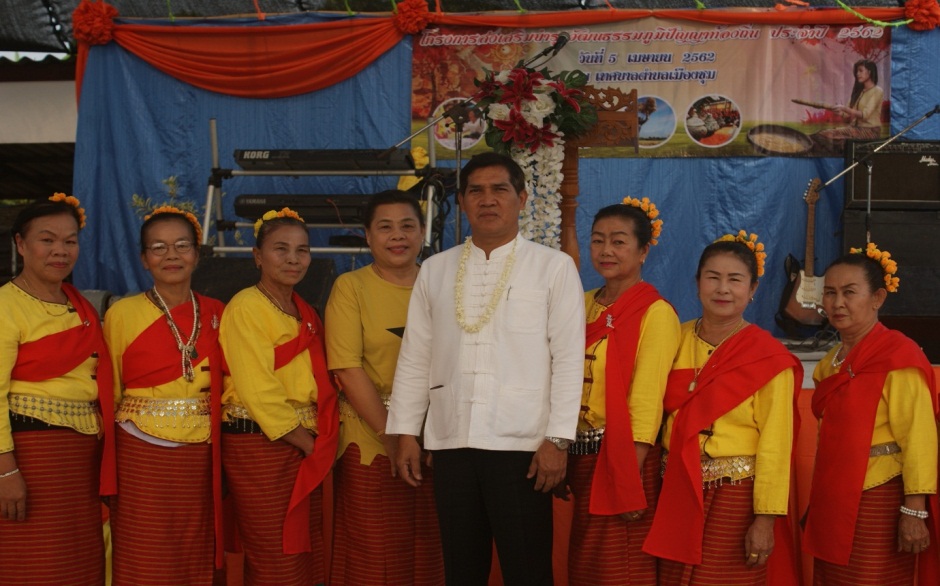        เทศบาลตำบลเมืองชุม       อำเภอเวียงชัย  จังหวัดเชียงราย